Хорьков Олег Юрьевич, предмет «Живопись»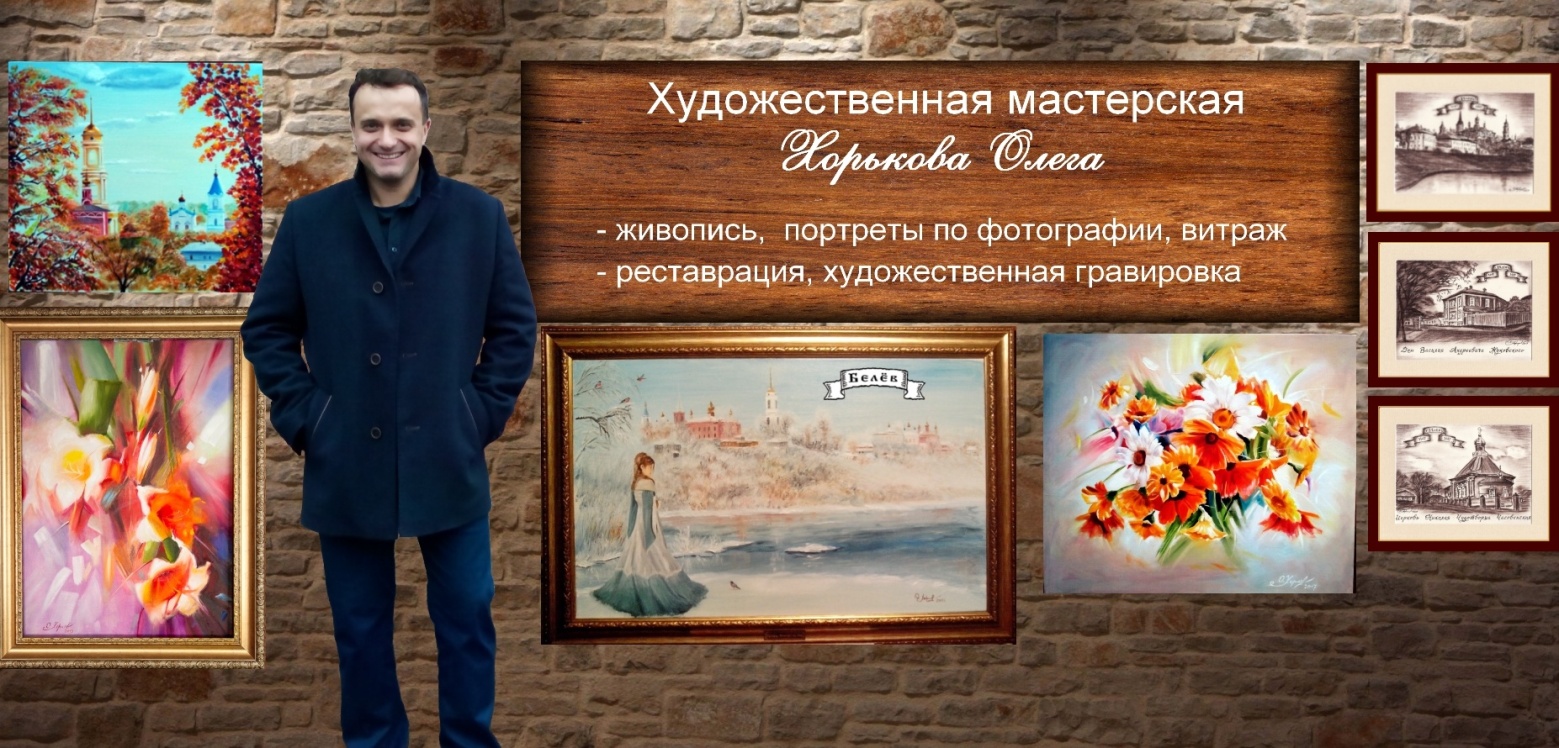 Родился 13 сентября 1973 г. в г.Самарканде в семье художника Хорькова Юрия Константиновича.Образование высшее.2011 г.  -  начало творческой деятельности , после ухода из жизни отца.2014 г.  -  начало профессиональной деятельности с 2014 года в рамках     художественной мастерской.2018 г.  -  начало преподавательской деятельности на художественном отделении в Белёвской школе искусств Тульской области.Мастер-класс по акварельной живописи в общеобразовательной школе, декабрь 2018 г.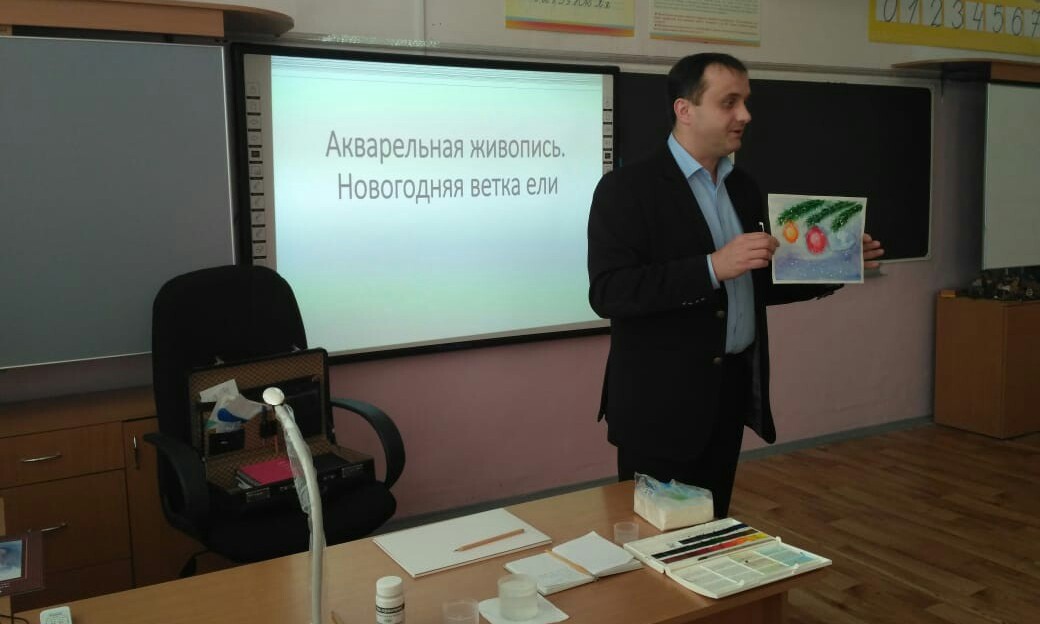 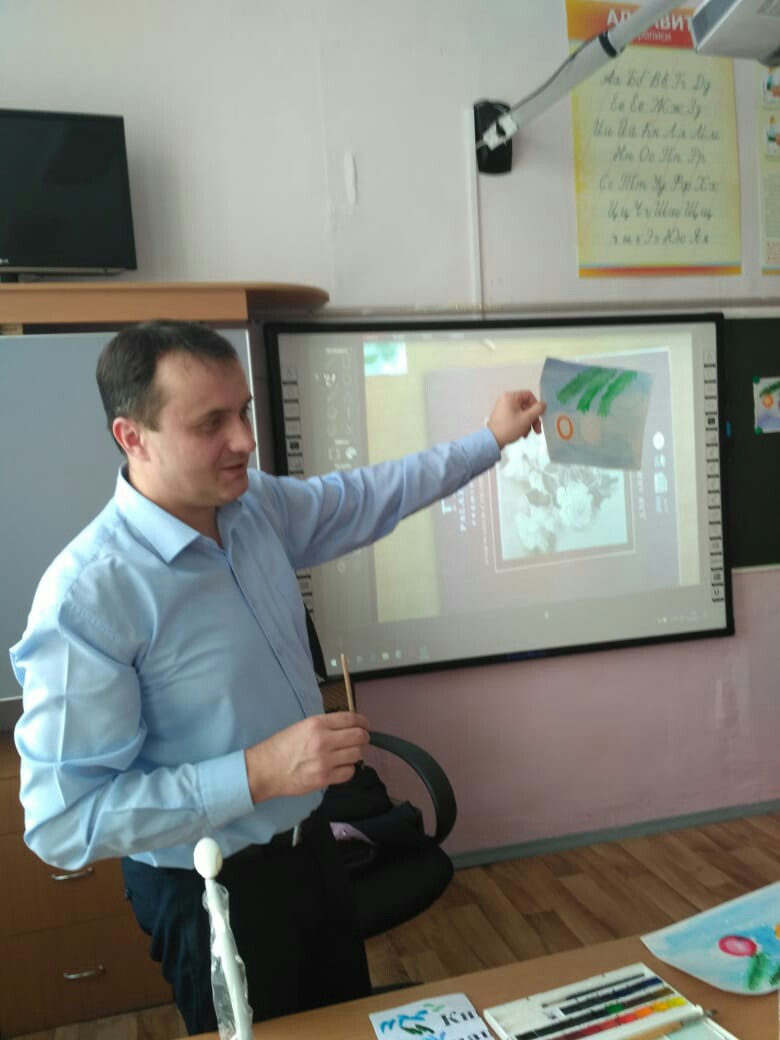 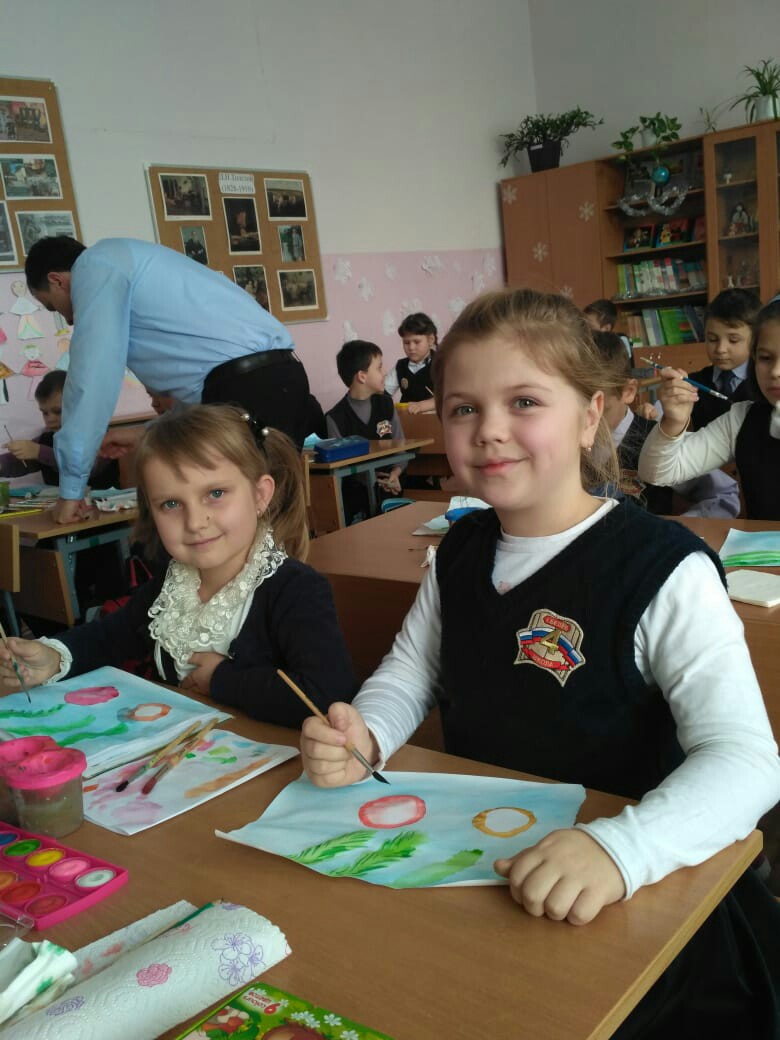 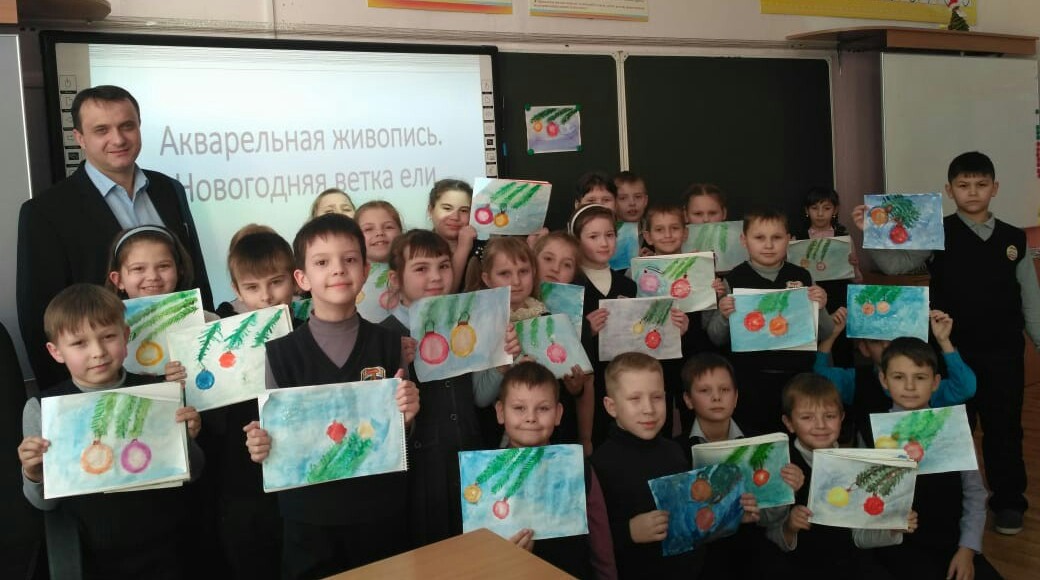 В своей работе использую программу по обучению отвечающей требованиям ФГТ , однако применяя новаторские принципы и методы обучения, вызван особый интерес у обучающихся к моему предмету. Каждая новая тема на занятиях строится по принципу мастер-класса – где вместе с учениками разбираем новую постановку, разбиваем предстоящую работу на этапы, с обсуждением приемов и способов решения задачи, а затем с поэтапным выполнением мною лично и вместе с учениками работы. По завершению работы, тема закрепляется самостоятельным выполнением задания. Таким образом , обучающиеся наглядно видят все приёмы и тонкости выполнения живописной работы в как в акварельной, так и в масляной техниках.Участие в Междунароном конкурсе искусств «Золотая звезда» , осень 2018 г.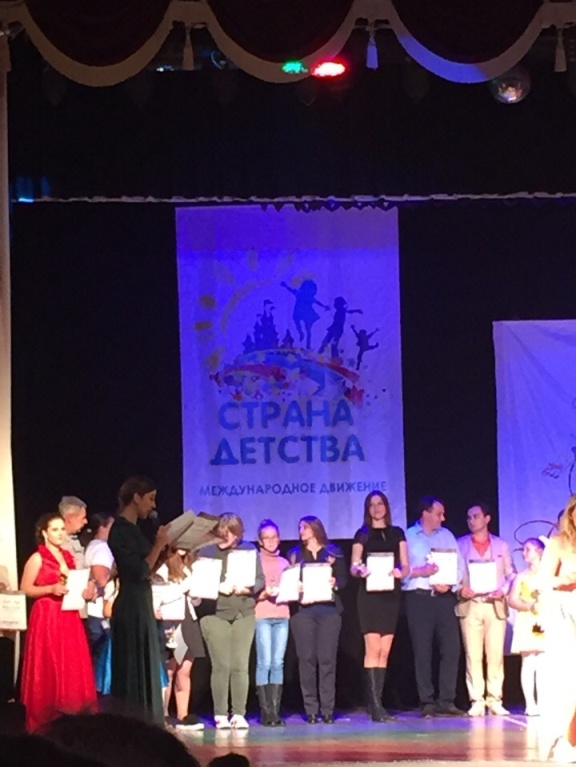 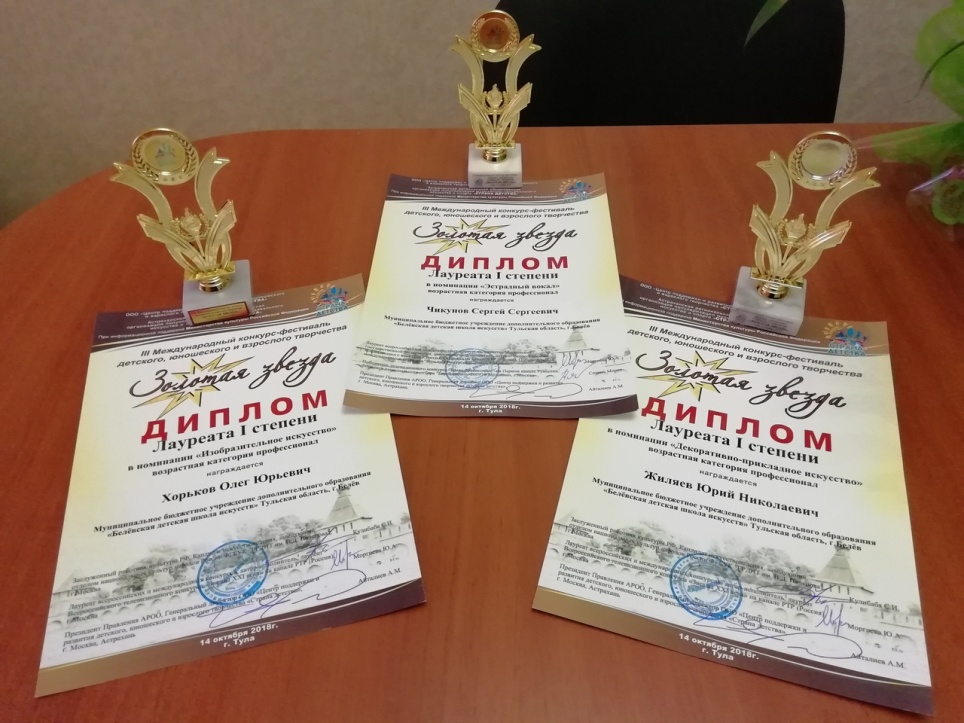 Участие в ежегодном областном конкурсе педагогического мастерства «Педагогический вернисаж», декабрь 2018 г.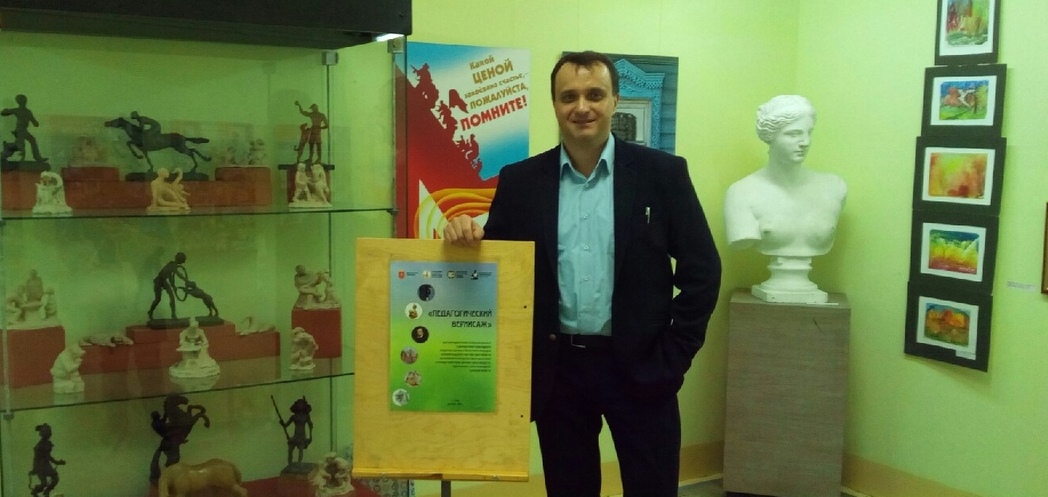 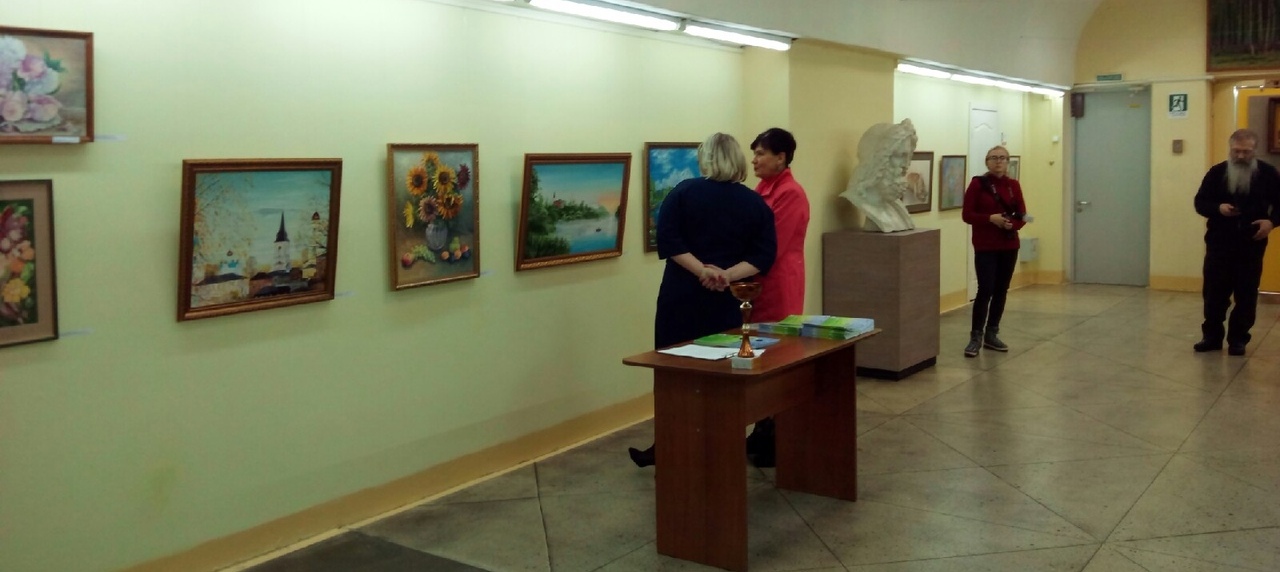 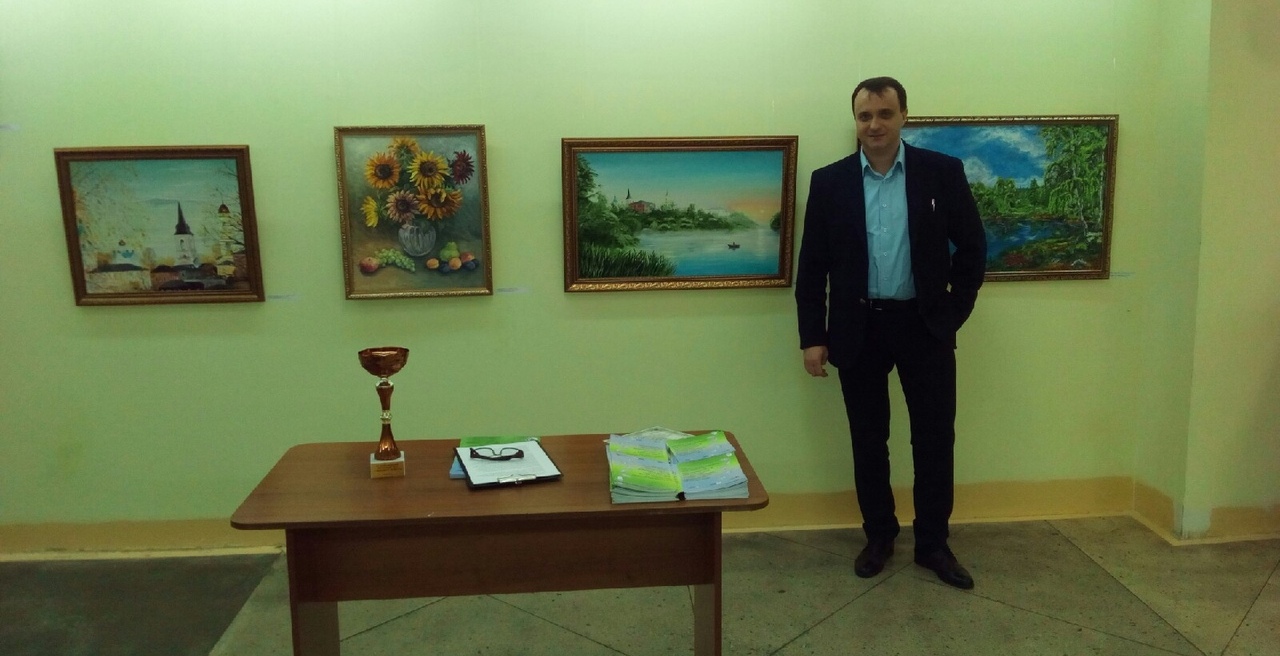 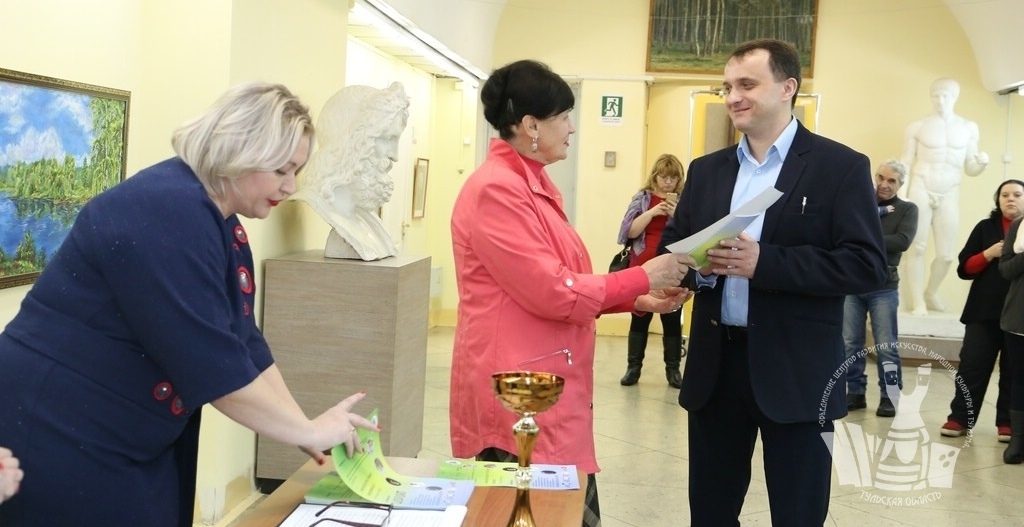 